NEWTON POPPLEFORD AND HARPFORD 
PARISH COUNCILI hereby give notice of theAnnual Parish Meetingtaking place at The Pavilion, Back Lane, Newton Poppleford at 7pm on Monday, 25th April 2022All council meetings are open to the public and the pressPublic Bodies (Admission to Meetings) Act 1960Chair will outline Fire Regulations, evacuation procedure and any current Covid-19 Compliance GuidanceWith no further business to consider, the Chair will declare the meeting closed.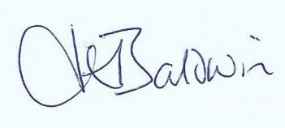 Jacqui Baldwin, Clerk to the Parish Council, 12th April 2022Under the Openness of Local Government Bodies Regulations 2014, members of the public are now permitted to take photographs, video and audio record the proceedings and report on all Council meetings (including on social media).  No prior notification is needed but it would be helpful if you could let the Clerk or Chair know beforehand if you wish to film or record so that arrangements can be made to provide reasonable facilities for you to undertake such activity.  AGENDA
Some reports may have been circulated beforehand and published on-lineTo receive and approve apologies for absenceTo consider and, if thought fit, approve the Minutes of the previous Annual Parish Meeting held on 29th April 2019, as previously circulatedMatters Arising from those MinutesReport from the Chair of the Parish CouncilFinancial ReportReport from DCC Councillor, Jessica BaileyReport from EDDC Councillor, Val RangerNeighbourhood Policing reportReport on Road Safety and Community Speedwatch Report from Ted Swan, Honorary Parish Footpath WardenReport on behalf of the NP Playing Field FoundationJubilee Celebrations in the ParishAny other business to be considered as determined by the presiding ChairOpen Public ForumThis provides an opportunity for members of the public to participate by asking questions, highlighting matters of concern or making representations regarding Newton Poppleford and Harpford parish. 